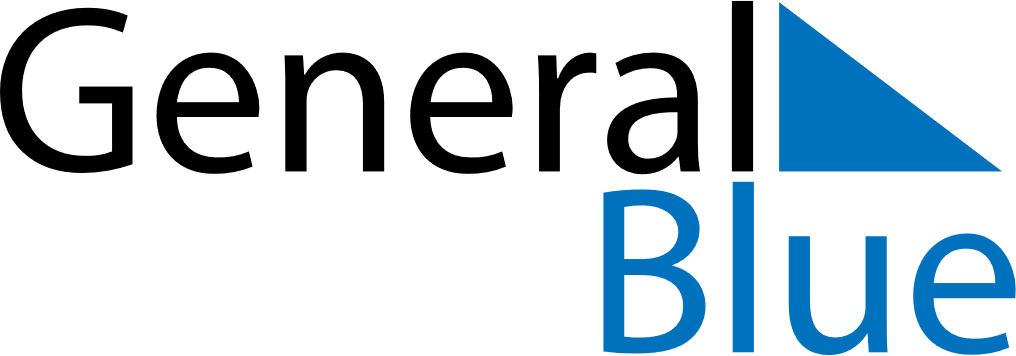 October 2021October 2021October 2021October 2021JapanJapanJapanSundayMondayTuesdayWednesdayThursdayFridayFridaySaturday112345678891011121314151516Sports Day1718192021222223242526272829293031